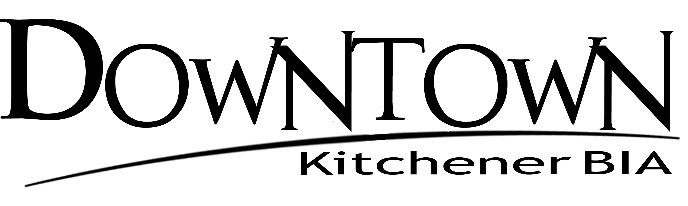 Dear Business Owner,RE: 2-HOUR PARKING PASS PROGRAM On June 30th, 2018 all 2-hour free parking passes expired. We kindly ask that you continue to share this information with your customers and staff, in effort to avoid frustration. As you know, this program was generously provided by the City of Kitchener for the duration of Light Rail Transit (LRT) construction. The program was initially set to end on December 1st, 2017, but the Downtown Kitchener BIA was granted an extension until Spring of 2018. We have received messages from businesses in hopes to implement a similar program until the official launch of LRT – your feedback was heard! Starting on Tuesday July 10th, the BIA will offer members the opportunity to purchase *NEW* 2-hour parking passes at a discounted rate of 50%. PURCHASEOne (1) 2-hour parking for $1.60!Here’s what you need to know:Passes can be purchased by business owners only. Sorry, customers will be refused service. Every Tuesday from 10:30am-3:30pm members will be allowed to visit the BIA office (54 Queen Street South) to purchase these passes. Payment is required at the time of purchase. Please note, we only have the ability to accept cash or company cheque.   A minimum purchase of 10 passes must be ordered per visit. This means, you would receive 10 passes x $1.60 = for $16.00 (tax included). Friendly reminders:This program will run until LRT is functional. The City of Kitchener reserves the right to change pricing when required. The Downtown Kitchener BIA reserves the right to refuse service. Passes are not available to guests or businesses from outside of our designated boundary. If you have any questions, please give us a call 519-744-4921 x.403.Thank you, Linda JutziExecutive DirectorDowntown Kitchener Business Improvement Arealjutzi@kitchenerdowntown.com 